Hello Jacob Wismer Families!  This is the PTO newsletter, which is generally sent two times per month.  This issue includes:Art Literacy (February 26th, 2018)Passport Club (February 26th to March 2nd, 2018)Box Tops (February 28th, 2018)Sock Hop- Spring Dance (March 16th, 2018)Author Visit (April 20th, 2018)Background ChecksJacob Wismer PTO Facebook PageArt LiteracyHello Parents, thank you again for everyone who makes Art Lit possible! Please remember to leave the cart tidy and stocked for the next class. We are looking for parents to lead in the classrooms of Ms. Elms, Ms. Blechman and Ms. Bossert for the current project. The next art lit training meeting is Monday, February 26th. Morning training runs 8:30-10am in the cafeteria, evening runs 7-8pm in the Staff Lounge. Please let us know if you have any questions, Natalie jefnatcall@gmail.com or Melody melody_stringer@yahoo.com.Passport Club:This month’s passport club checkout will begin February 26th. Please see the schedule below. Contact Noopur (noopursaxena76@gmail.com) or Lakshmi (h_bhupalam@yahoo.com) with any questions.Monday, Feb 26th -  Ms Johnston, Ms Yarnell, Ms. EggersTuesday, Feb 27th - Ms. Elms, Ms. Leveridge, Ms. Dargen, Ms.ToevsWednesday, Feb 28th - Ms. Brundidge, Ms.Getty, Ms.Kerrigan, Ms.EnglandThursday, March 1st - Ms. Scoggins, Mr.Silver, Ms.Little, Mr.SundhalFriday, March 2nd  - Ms.Bossert, Ms.Guevara, Ms.Blechman, , Ms.AmatoSock Hop- Spring DanceCome join us on March 16th from 6:00pm - 8:00pm for a 50s Sock Hop Dance.  Dress up in your best 50s jeans or poodle skirt and have a blast dancing, singing and playing games.  Food will be available for purchase. Please come hungry and bring cash. Admission is free. This is a family event and children must be accompanied by an adult. Please bring a new pair of socks for the Beaverton Clothes Closet.Box Tops:We have raised $972 for Jacob Wismer through our Box Top Program this school year! We are 35% away from our goal with a month left in the game. Several teams have already earned multiple rewards for remembering to bring in their Box Tops with 28 out of 29 teams already making it onto the BoxTopoly board. Good job guys. There are several teams that just need 5 or 6 Box Tops to move a space. This goes to show every Box Top counts! February 23rd, 2018 is the last collection day for this school year’s BoxTopoly game so keep clipping. Reach out to family, friends and neighbors on Facebook, Twitter, Instagram or Nextdoor for their Box Tops. We collect box tops throughout the year so if you miss the February 23rd deadline, don’t worry. Our school will still get the money in the following year’s check. Please see the attached for ideas on what to clip. If you have any questions, please contact Martine at martine.ayers@gmail.com.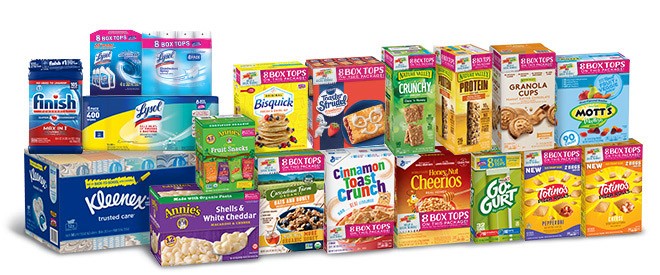 Author Visit:Graham Annable is coming April 20! On Friday, April 20th, Jacob Wismer students will meet with author, cartoonist and animator Graham Annable. Graham received an Academy Award nomination for Laika's animated feature film The Boxtrolls and worked as a Storyboard Artist for Kubo and the Two Strings and Coraline. We are very excited to host Graham. Look for book orders coming home with your child in the next week. Your child can pre-order a book to have it autographed by Graham when he is here. More information coming soon.We are also looking for parent volunteers to help with the Author Visit committee. If you are interested in helping prepare for Graham's visit, please email Amy Roskowski - amy@unifusion.comBackground Checks:A reminder that ALL volunteers must first complete the required District Volunteer Application and Background Check to be eligible to volunteer at Jacob Wismer.Jacob Wismer PTO Facebook Page:Our PTO Facebook page is another way to stay connected with your child's education! Please visit https://www.facebook.com/JWESPTO/ for periodic updates about the various PTO activities!Thank you so much for your support!- The Jacob Wismer PTO